Welcometo the Assembly of theUniversity Church of Christin Alpine HillsSunday, October 14, 2018                                                                                                                                                                                                                                                                                                                                                                                                                                                                                                                                         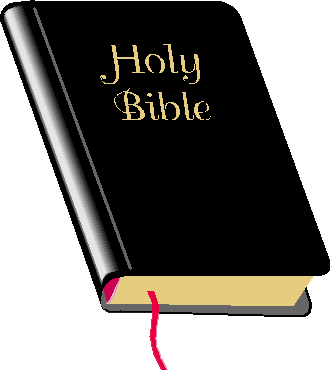 THIS MORNING’S LESSON:       “Do not let your heart be troubled; believe in God, believe also in Me.   In My Father’s house are many dwelling places; if it were not so, I would have told you; for I go to prepare a place for you.  If I go and prepare a place for you, I will come again and receive you to Myself, that where I am, there you may be also.  And you know the way where I am going.”  Thomas *said to Him, “Lord, we do not know where You are going, how do we know the way?”  Jesus said to him, “I am the way, and the truth, and the life; no one comes to the Father but through Me.” John 14:1-6 (NASB)PM SERVICE6:00 … Assembly … AuditoriumREGISTRATION REQUEST: Please use the cards in the pew in front of you to note your attendance (white for members and blue for visitors) and sign up for the Wednesday night meal.PARENTS OF children ages 3 – 6:Children’s Worship is provided during the morning worship. Children will be dismissed before the sermon. Worship OrderPraise Song Shepherd’s Welcome / PrayerSong Lord’s SupperSong OfferingSong Prayer Song ScriptureLessonInvitation Song RemindersDismissal Prayer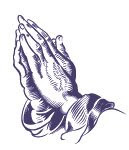  NEEDING OUR PRAYERS       HEALTH PROBLEMS:Additions / Updates: Caleb Phillips: possible congenital heart defect; further testing here or at UAB; doctors will discuss possibilities on Monday.  Sharon Beckum: niece of Barbara Brewer; CANCER FREE; THANK YOU FOR ALL YOUR PRAYERS.  Will Hale: friend of Tiff & Brad Stacy; recovering from surgery due to injuries he received in a serious car accident.  Gloria Lawson: neighbor of Grady Wilson; brain surgeries & broken hip.  Linda Nolen: Shane’s mom;; upcoming skin cancer surgery next Monday.  Dean Sigle: dealing with severe nose bleeds; address: 3230 Cumberland Rd Unit 32, Ocean Springs, MS  39564.  Kenny Heaton: stomach procedure tomorrow.  Bob Luse: hip replacement tomorrow.  Larry Ellis’ mother-in-law: due to a fall, she is recovering from two surgeries; very confused.  Christopher Steele: Alexis’ dad; recovering from a stroke.  Jeff Willis: torn rotator cuff; surgery Oct. 24th.  Brenda Heaton: recovering from knee replacement.  Adam Douglas: Tony & Belinda’s son; liver issues.  Ruth Taylor: Cecilia McCain’s mother; 92 years old; health issues. Mickey Clark: treating infection with steroids.  Ensley Webster: 6 years old; her family worships at Pace Church of Christ in Pace, FL; recurrence of cancer.  Billy Sullivan: Janette’s brother; Springhill Senior Residence.  Jackie Pierce: mother of a classmate of Kenya; breast cancer.  Alecia Holder: friend of the Burtons; lung cancer.  Dora Wright: Randall’s sister-in-law; congestive heart.  Claudia Odom: life-long friend of Marie Rowe; cancer.  Debbie Jacobsen: friend of Laurie Shearer; ALS.  Diane Johnson: Ivy Shinn’s aunt; cancer.  Paige Prine: friend of Judy Luse; cancer.  Sonny & Janie Smith: brother & sister-in-law of Brenda; health issues.  Marcie Lopez: co-worker of Caroline Duncan; breast cancer.  Danya Bowers: Camilla’s sister; nursing facility in Ft. Walton Beach, FL.  Foster Family: neighbors of the Nelsons; wife has cancer; husband as he cares for her.  Herbert Smith, III: 17 years old; inoperable brain tumor; address: Ronald McDonald House Suite 101, 1200 4th Ave S, Birmingham, AL 35233.  Junior Walton: Jean Weaver’s brother; health issues.  Dr. James Martin: family dentist of Judy; Leukemia.  Peggy Lewis: friend of Clint Duncan; lung cancer.  Hazel Thomas: Jason McCutcheon’s mother; MS.  Mark Taylor: John & Corrine’s son; bladder cancer.  Patricia Ellis: back issues.  Marsha Roark Harper: chemo.  OUR SHUT-INSIvy Johnson: North Mobile Nursing & Rehab – Room 1B, address: 4525 St Stephens Rd, Prichard, AL 36613.John & Corrine Taylor:  7324 Swedetown Rd, Theodore, AL  36582 / 653-7149.OTHERS NEEDING OUR PRAYERSCongratulations to C.F. & Anne Godwin, Chrissy (former members) & Klain Robinson, Klain was baptized on Sept. 30th.   So happy for Klain and his family!!All those affected by Hurricane Michael.Lewis Family: Friends of the Burton’s; family trying to adjust to the tragic loss of their 17 year old son.Howard Taylor: as he cares for John & Corrine.T.J. Warren: Diane Halstead’s grandson; USMC (Officer Candidate School) in Quantico, VA.Expectant mom:  Jennifer Wright:  January; It’s a boy!!.Allen Holloway: Lou Henries’ grandson in the army; stationed in Afghanistan. Bridget Stradford:  Greg Howard’s sister; working for FEMA in Puerto Rico.Leaders of Nations.Leaders of the church world-wide.ANNOUNCEMENTS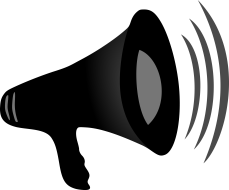 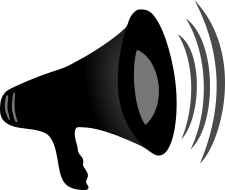 FCU 2 will meet TODAY in the fellowship hall, immediately following morning worship service.  NEW ADDRESS: Andrew & Alisha Jay, 5921 Couton Drive, Mobile, AL  36693. Alisha’s cell – 721-6342; Andrew’s cell – 786-6057.UPCOMING:Trunk or Treat, Sunday evening Oct 28th; a sign-up sheet is posted on the west bulletin board for those who would like to decorate your car; more details to come. 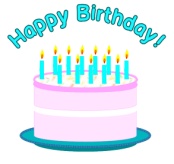 HAPPY BIRTHDAY!!October 19 – Angie BohlmanOctober 21 – Laurie ShearerOUR OFFERING10/7/18 … 7,224.52YTD Average … 7,039.00BUDGET … 6,800.00 THOSE TO SERVETODAY Sunday 10/14/18Scripture Reading  – Shane NolenOpening Prayer –  Grady WilsonClosing Prayer –  Paul WisdomPresiding  –  Clint DuncanSupper Serving –  Randall Wright, Brad Phillips, Luke Phillips, Caleb PhillipsOpen Building (Sun. & Wed.):  Al Newbill.Worship Assignment Coordinator:  Dorsey Burton.Building Lock-Up: Oct. 1 - 15 – Richard Halstead.  Oct. 16 - 31 – Jeff Willis.Sunday A.M. During Service:  Lobby Security / Greeter during service:  TODAY – Al Newbill.  10/21 – David Smith.Sunday A.M. Lock–Up: Lock Doors / Parking Lot – TODAY  – Ronnie Smith.  10/21 – Shane Nolen.Sunday P.M.:  TODAY – Greg Howard, Sr.  10/21 – Ronnie Smith.Wednesday PM.: Lock Doors & Lobby Greeter: 10/17 – Tony Douglas.  Attendance Counter: Greg Howard, Jr. & Caleb Phillips.Run Projector:  Stan Newbill.Nursery – AM –  Deana Newbill, Caroline DuncanPM –  Lori JohnsonWednesday – Wendy HowardSunday A.M. Greeters for TODAY:  Front Lobby – Grady Wilson;  West – Tony Douglas; East – Al Newbill; Fellowship Hall – Greg Howard.Wednesday P.M. DEVOTIONAL:  Luke Phillips.  10/24 – Richard Jay.Transportation for Maurice Hill: Sunday AM – TODAY – Bob Luse.Transportation for Ken Lambert: Today & Wednesday – Dave Shumaker.Transportation for Javia Warner-ASMS:TODAY   – Wendy Howard.  10/21 – Suzanne Jay.Communion Prep: Sean & Rebecca Eidt.WEDNESDAY PM MEAL**Main Menu Item: HAMBURGERS. Preparation: Tony & Belinda, David Smith. Clean Up: Rebecca Eidt, Brenda Smith, Kylie Wilson.THANK YOU TO EVERYONE WHO HAS HELPED TO RE-STOCK THE PANTRY.   PANTRY ITEMSOatmeal, Jello, Tuna Helper, Vegetables, Canned Chicken, Pork & Beans.Please place pantry items in the blue container located in the west entrance or leave on table in the fellowship hall.TEEN EVENTS:Oct. 21st … Area Wide at Margaret Street Church of Christ in Milton, FL.Oct. 27th  … Teen Halloween Party.AREA OPPORTUNITIES:**An Open Forum with guest speaker Mike Glenn at the Hurley Church of Christ, Oct. 14-17.  See flyer posted on west bulletin for times of services.**Gospel Meeting at the Jackson Church of Christ, Oct. 14-17.  Speaker: Adam Andrew, minister for the Thomasville Church of Christ and is the principal at Jackson Middle School.  See flyer posted on west bulletin board for times of service.Faulkner University (Mobile campus): October 27th, 9 a.m. – 11 a.m.; Anti-bullying & Suicide Awareness Workshop.  Flyer posted on west bulletin board.Ladies Day at Bellingrath Road Church of Christ; Nov. 3rd, 9 a.m. – 12 p.m.  Theme: Fall in Love with Jesus. CHAIR ELDER FOR THE MONTH:  RICHARD JAY: HOME: 633-0974; Cell: 281-7550.